СОДЕРЖАНИЕРабочая программа…………………………………………………………     3Лист согласования рабочей программы дисциплины……………………    4Протокол согласования рабочей дисциплины……………………………    51. Цели и задачи дисциплины………………………………………………    62. Требования к формируемым компетенциям…………………………....    63. Содержание дисциплины………………………………………………...    83.1 Содержание лекций……………………………………………………..    83.2 Практические (семинарские) занятия…………………………………..   93.6 Программа самостоятельной работы студентов ……………………..    94. Учебно-методическое обеспечение дисциплины ………………………   114.1 Основная, дополнительная и нормативная литература ……………... .  114.2 Перечень учебно-методической документации по дисциплине…….. .  135   Перечень информационных технологий ………………………………    136   Материально-техническое обеспечение дисциплины…………………     14Календарно-тематический план ……………………………………………… 15 Фонд оценочных средств……………………………………………………… 19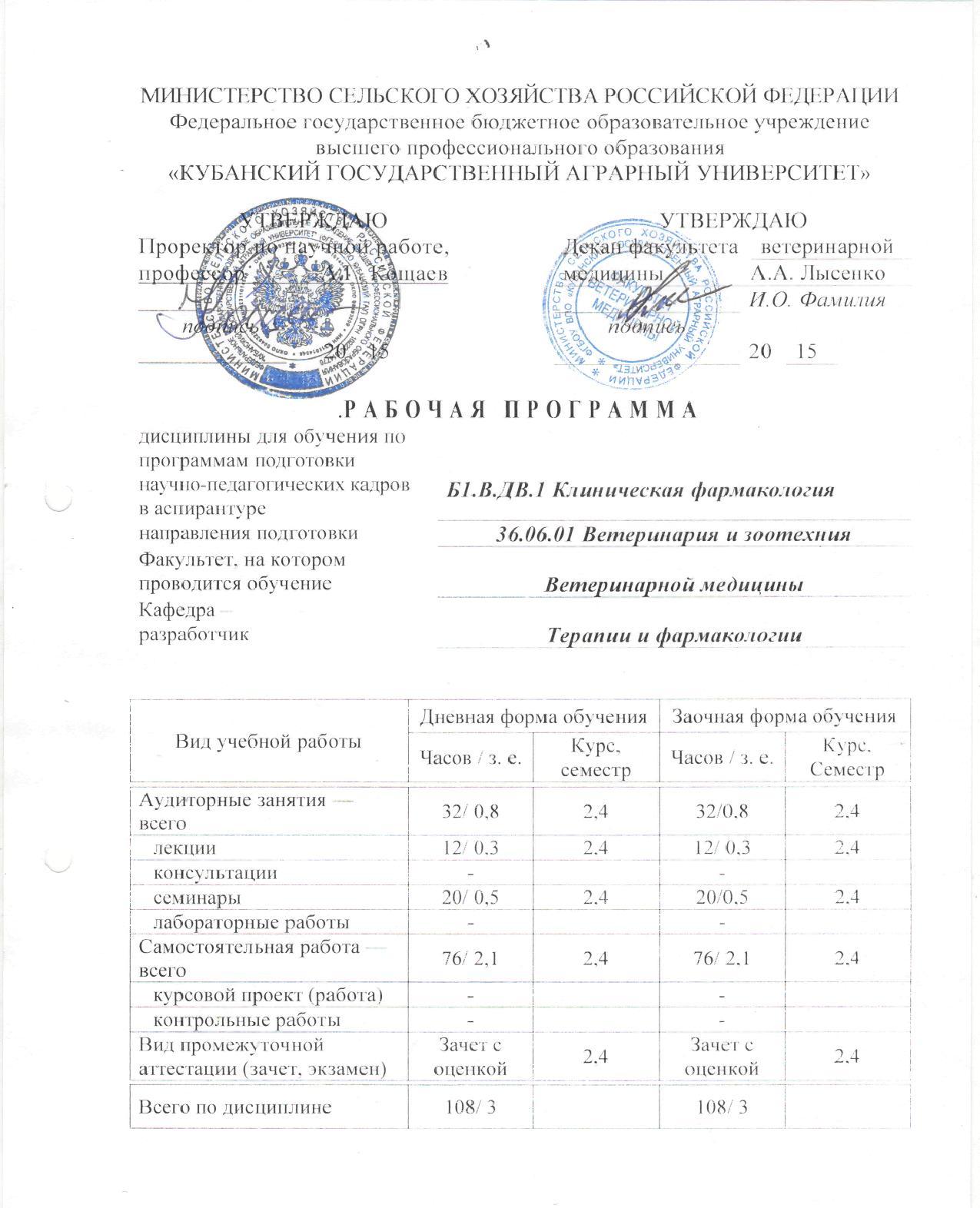 МИНИСТЕРСТВО СЕЛЬСКОГО ХОЗЯЙСТВА РОССИЙСКОЙ ФЕДЕРАЦИИФедеральное государственное бюджетное образовательное учреждениевысшего профессионального образования«КУБАНСКИЙ ГОСУДАРСТВЕННЫЙ АГРАРНЫЙ УНИВЕРСИТЕТ».РАБОЧАЯ ПРОГРАММА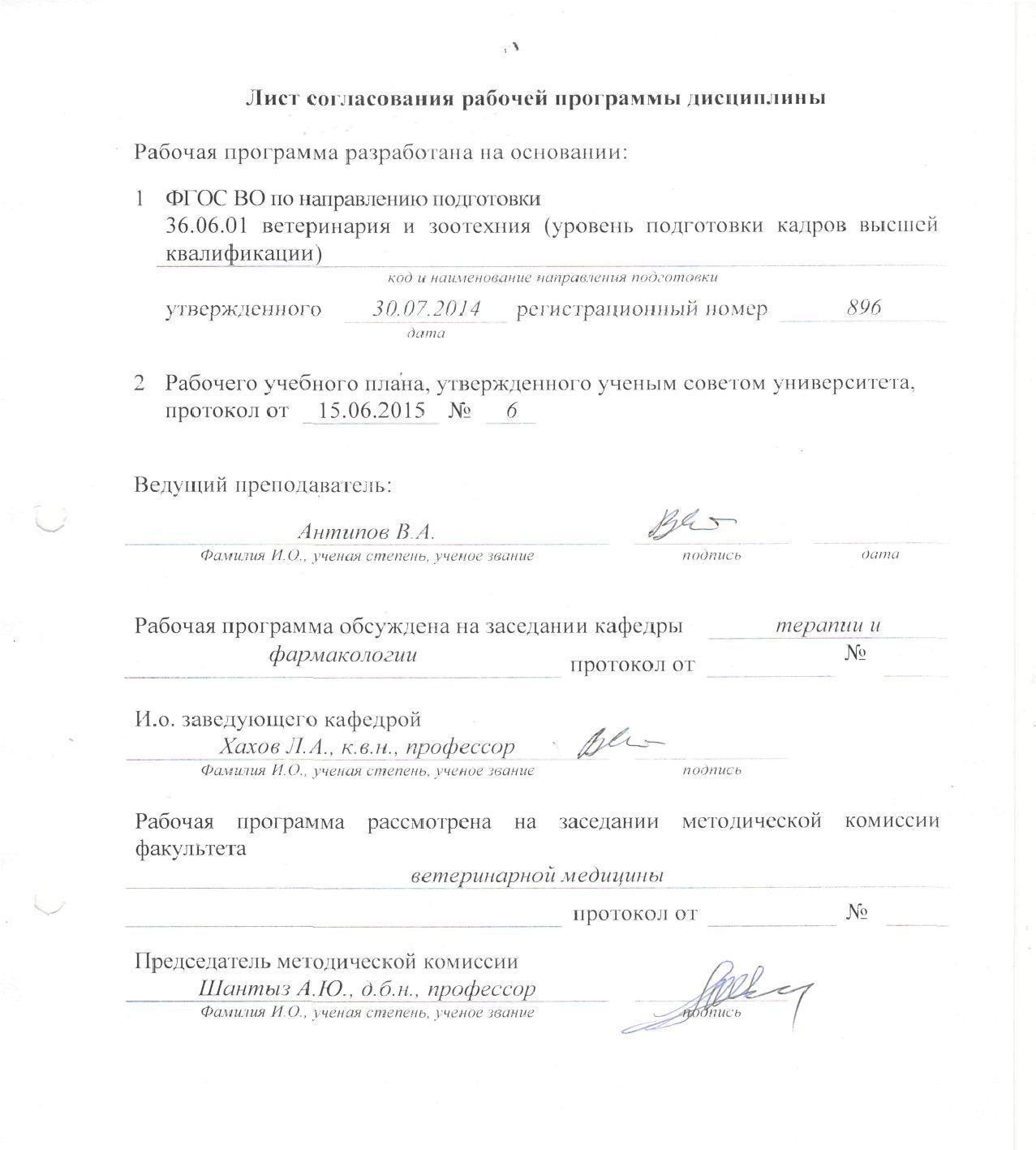 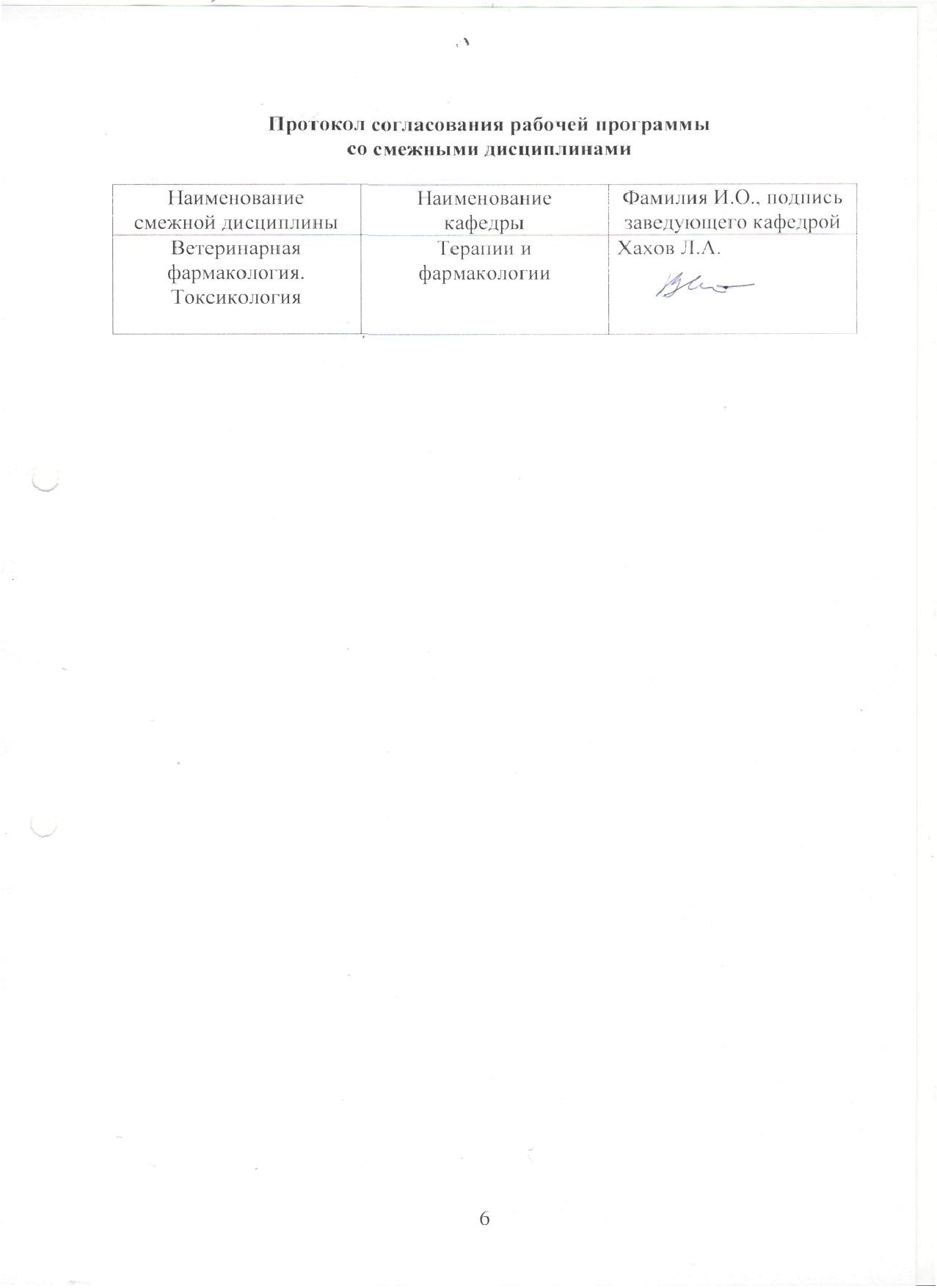 1. Цели и задачи дисциплиныЦелями освоения дисциплины «Клиническая фармакология» являются- формирование у аспирантов углубленных профессиональных знаний в области  фармакокинетики и фармакодинамики, основных свойств лекарственных веществ, их влияние на физиологические функции организма животных, применение с лечебной и профилактической целью;-  улучшить проведение индивидуальной фармакотерапии, своевременному выявлению и лечению побочных действий лекарств, что обеспечит более целесообразное составление рецептов на лекарственные препараты и осуществление контроля в  их использовании. В задачи  входит: -  испытания новых фармакологических средств;- разработка методов наиболее эффективного и безопасного применения лекарственных препаратов;- клинические исследования и переоценка старых препаратов;- информационное обеспечение и консультативная помощь ветеринарным специалистам.-  определение пути введения лекарственного вещества;-  наблюдение за действием лекарственного средства;- предупреждение и устранение побочных реакций лекарственного вещества2. Требования к формируемым компетенциямПроцесс изучения дисциплины направлен на формирование следующих компетенций:а) Общепрофессиональные (ОПК):ОПК-1 - способностью самостоятельно осуществлять научно-исследовательскую деятельность в соответствующей профессиональной области с использованием современных методов исследования и информационно-коммуникационных технологий; ОПК-2- готовностью организовать работу исследовательского коллектива в научной отрасли, соответствующей направлению подготовки.ОПК-3- владением культурой научного исследования; в том числе с использованием новейших информационно-коммуникационных технологий.ОПК-4- способностью к применению эффективных методов исследования в самостоятельной научно-исследовательской деятельности в области, соответствующей направлению подготовки.ОПК-5- готовностью организовать работу исследовательского коллектива в научной отрасли, соответствующей направлению подготовки.ОПК-8- способностью к принятию самостоятельных мотивированных решений в нестандартных ситуациях и готовностью нести ответственность за их последствия.б) Профессиональные компетенции (ПК):ПК-1-владение системой знаний о механизме действия лекарственных веществ на организм животного, его отдельные системы и функции (фармакодинамика), о всасывании, накоплении, превращении и выведении лекарственных веществ при различных путях их введения (фармакокинетика); взаимосвязи между химической структурой лекарственных веществ их характером  и фармакологического действия.ПК-2- способность к применению на производстве теоритических знаний и практических навыков разработки рецептур лекарственных веществ, обеспечивающих наибольшую эффективность при наименьших дозах и кратностях применения.в) Универсальные компетенции (УК): УК-1- способность к критическому анализу и оценки современных научных достижений, генерированию новых идей при решении исследовательских и практических задач, в том числе дисциплинированных областях.УК-2- способностью проектировать и осуществлять комплексные исследования, в том числе междисциплинарные, на основе целостного системного научного мировоззрения с использованием знаний в области истории и философии наукиУК-3- готовностью участвовать в работе российских и международных исследовательских коллективов по решению научных и научно-образовательных задач.УК-5- способностью следовать этическим нормам в профессиональной деятельности.УК-6 - способностью планировать и решать задачи собственного профессионального и личностного развития.3. Содержание дисциплины3.1 Содержание лекцийТаблица 13.2 Практические (семинарские) занятия Таблица 23.3 Лабораторные занятия Планом не предусмотрены.3.4 Курсовые работы (проекты) Планом не предусмотрены.3.5 Расчетно-графические работыПланом не предусмотрены.3.6 Программа самостоятельной работы студентовТаблица 3Темы докладов для самостоятельной работы аспирантов:1.	Предмет и задачи клинической фармакологии. Связь  с другими дисциплинами. Этапы  развития, задачи, роль в ветеринарной медицине.2.	Фармакодинамика. Определение. Роль и значение в развитии фармакотерапии. Виды 3.	Связь фармакодинамики и фармакокинетики. Определение величины фармакологического эффекта.4.	Фармакокинетическое взаимодействие лекарственных средств	5.	Роль наследственных факторов в фармакотерапии, фармакогенетика6.	Взаимозаменяемость лекарственных средств. Препараты выбора.7.	Понятия: биологически активное вещество, фармакологическое средство, лекарственное средство, лекарственный препарат, лекарственная форма, действующее вещество8.	Пути введения лекарственных средств.	9.	Всасывание лекарственных средств. Механизмы транспорта лекарственных средств через биомембраны.10.	Распределение лекарственных средств в органах и тканях.Перечень учебно-методического обеспечения для самостоятельной работе обучающихся по дисциплине (модулю):1. Гусынин И.А. Токсикология ядовитых растений – М. : Колос, 2008.2. Мозгов И.Е. Ветеринарная рецептура. Изд. IV, испр. и доп. – М.: Колос, 2009. – 256 с.3. Джонс Л.М. Ветеринарная фармакология и терапия. Т I-II. Пер с англ. и предисл. канд.вет.наук А.С. Вишкера . М.: «Колос», 2011 г . – 488 и 692 с.4. Лекарственные средства и их синонимы (под ред. А. Д. Апазова, В.С.Моисеева). — М.: АО “Фармимэкс”, 2010.- 224 с.5. Набиев Ф.Г. Современные ветеринарные лекарственные препараты/ Ф.Г. Набиев, Р.Н. Ахмадеев// М.: Лань, 2011. – 816 с.3.7 Фонд оценочных средств- см. в Приложении Б4. Учебно-методическое обеспечение дисциплины4.1 Основная, нормативная и дополнительная литератураОсновная:1. Жуленко В.Н., Рабинович М.И., Таланов Г.А., Ветеринарная токсикология. - М.: КолосС, 2012. – 384 с.2.Рабинович М.И. Практикум по ветеринарной фармакологии и рецептуре. – 5-е изд., перераб. и доп. - М.: КолосС, 2013. – 240 с.: ил.3. Субботин В.М., Александров И.Д. Ветеринарная фармакология. – М.: КолосС, 2010. – 720 с.: ил.4. Соколов В.Д., Рабинович М.И., Горшков Г.И. Фармакология. – 2-е изд., испр. и доп. - М.: Колос, 2012.- 576 с.: ил.Дополнительная1.Машковский М. Д. Лекарственные средства. В 2-х томах, 14-е изд. — М.: ООО "Новая Волна", Издатель С.Б. Дивов, 2012. — т.1 — 544 с.; т.2 — 608 с.2.Регистр лекарственных средств России. Энциклопедия лекарств. Изд. 9-е, переработанное и дополненное (гл. ред. Ю. Ф. Крылов).— М.: РЛС”, 2012. — 1504с. РЛС–Доктор. Вып.5. Гл.ред. Ю. Ф. Крылов. — М.: “РЛС”, 2012г. — 960с.3.Погорелов В.И. Фармацевтическая технология: Учебное пособие. – Ростов н/Д: Феникс, 2012. – 544 с.4.Аванесьянц Э.М. Технология изготовления лекарственных форм. – Ростов н/Д: Феникс, 2012. – 448 с.5.Соколов В.Д., Андреева Н.Л., Ноздрин Г.А. и др. Ветеринарная фармация - М.: КолосС, 2010. – 496 с.6.Энтони Патриция К. Секреты фармакологии / Пер. с англ. под ред. Д.А. Харкевича. – М.: Медицинское информационное агентство, 2012. – 384 с.Информационно-телекоммуникационные ресурсы сети «Интернет»:1.Образовательный портал КубГАУ [Электронный ресурс]: Режим доступа: http://edu.kubsau.local2.Издательство «Лань» [Электронно-библиотечная система]: Режим доступа: http://e.lanbook.com/4.2 Перечень учебно-методической документации по дисциплинеАнтипов В.А., Шантыз А.Х., Методические указания Изучение токсичности моноклавита./ И.А. Антипов, А.Х. Шантыз. – Краснодар.: КубГАУ, 2013. – 55 с.2. Горпинченко Е.А., Коба А.С., Турченко И.Н., Шантыз А.Х., Методические указания Профилактическая эффективность препарата микробиости при осложненном отеле и послеродовом периоде у коров./  Горпинченко Е.А., Коба А.С., Турченко И.Н., Шантыз А.Х. – Краснодар.: КубГАУ, 2012. – 78 с.5. Перечень информационных технологий Электронно-библиотечные системы библиотеки, используемые в Кубанском ГАУ6. Материально-техническое обеспечение дисциплиныОбеспеченность лекций и лабораторно-практических занятий наглядными учебными пособиями, учебно-методическими материалами.Перечень наглядных и других пособий по проведению конкретных видов учебных занятий, а также методические материалы к использованию в учебном процессе: Таблицы, схемы, плакаты; коллекции лекарств, биологически активных веществ, витаминов; муляжи, макро- и микропрепараты, полученные от больных животных; слайды, диафильмы; обеспеченность техническими средствами обучения.Оборудование, установки, лекарственные средства и реактивы: Лабораторная посуда, лабораторные шкафы, лабораторные столы, водяная баня, центрифуги, световые микроскопы, Ph-метр лабораторный, анализатор углекислого газа «АУК», весы, лекарственные средства и реактивы, лабораторные животные.Приложение 1КАЛЕНДАРНО-ТЕМАТИЧЕСКИЙ ПЛАН1 План лекций 1.1 Очная формаЗаочная форма2 План семинарских занятий3. Программа самостоятельной работы студентовПриложение 2СодержаниеПаспорт фонда оценочных средств…………………………………….......21Текущий контроль (контрольные задания для оценки знаний, умений и навыков)………………………………………………………...........23Доклады…………………………………………………………………..23Опрос…………………………………………………………….………..24Заключительный контроль…………………………………………….…….27Вопросы на зачет…………………………………………………….......28.1 Паспорт фонда оценочных средств В результате изучения дисциплины «Клиническая фармакология» обучающийся, в соответствии с ФГОС ВПО по направлению подготовки 36.06.01 «Ветеринария и зоотехния», утвержденного приказом Министерства образования и науки РФ от 30.07.2014 г. № 896, вырабатывает следующие компетенции:а) Общепрофессиональные (ОПК):ОПК-1 - способностью самостоятельно осуществлять научно-исследовательскую деятельность в соответствующей профессиональной области с использованием современных методов исследования и информационно-коммуникационных технологий; ОПК-2- готовностью организовать работу исследовательского коллектива в научной отрасли, соответствующей направлению подготовки.ОПК-3- владением культурой научного исследования; в том числе с использованием новейших информационно-коммуникационных технологий.ОПК-4- способностью к применению эффективных методов исследования в самостоятельной научно-исследовательской деятельности в области, соответствующей направлению подготовки.ОПК-5- готовностью организовать работу исследовательского коллектива в научной отрасли, соответствующей направлению подготовки.ОПК-8- способностью к принятию самостоятельных мотивированных решений в нестандартных ситуациях и готовностью нести ответственность за их последствия.б) Профессиональные компетенции (ПК):ПК-1-владение системой знаний о механизме действия лекарственных веществ на организм животного, его отдельные системы и функции (фармакодинамика), о всасывании, накоплении, превращении и выведении лекарственных веществ при различных путях их введения (фармакокинетика); взаимосвязи между химической структурой лекарственных веществ их характером  и фармакологического действия.ПК-2- способность к применению на производстве теоритических знаний и практических навыков разработки рецептур лекарственных веществ, обеспечивающих наибольшую эффективность при наименьших дозах и кратностях применения.в) Универсальные компетенции (УК): УК-1- способность к критическому анализу и оценки современных научных достижений, генерированию новых идей при решении исследовательских и практических задач, в том числе дисциплинированных областях.УК-2- способностью проектировать и осуществлять комплексные исследования, в том числе междисциплинарные, на основе целостного системного научного мировоззрения с использованием знаний в области истории и философии наукиУК-3- готовностью участвовать в работе российских и международных исследовательских коллективов по решению научных и научно-образовательных задач.УК-5- способностью следовать этическим нормам в профессиональной деятельности.УК-6- способностью планировать и решать задачи собственного профессионального и личностного развития.Паспорт фонда оценочных средств дисциплины«Клиническая фармакология»Таблица 12.Текущий контрольКонтроль освоения дисциплины «Клиническая фармакология» проводится в соответствии с ПлКубГАУ 2.5.1 — 2011 «Текущий контроль успеваемости и промежуточная аттестация студентов».Текущий контроль по дисциплине «Клиническая фармакология» позволяет оценить степень восприятия учебного материала и проводится для оценки результатов изучения разделов/тем дисциплины. Текущий контроль проводится как контроль тематический (по итогам изучения определенных тем дисциплины) и рубежный (контроль определенного раздела или нескольких разделов, перед тем, как приступить к изучению очередной части учебного материала).2.1Рефераты (доклады)Реферат  это краткое изложение в письменном виде содержания и результатов индивидуальной учебно-исследовательской деятельности, имеет регламентированную структуру, содержание и оформление. Его задачами являются:1. Формирование умений самостоятельной работы студентов с источниками литературы, их систематизация;2. Развитие навыков логического мышления;3. Углубление теоретических знаний по проблеме исследования.Текст реферата должен содержать аргументированное изложение определенной темы. Реферат должен быть структурирован (по главам, разделам, параграфам) и включать разделы: введение, основная часть, заключение, список используемых источников. В зависимости от тематики реферата к нему могут быть оформлены приложения, содержащие документы, иллюстрации, таблицы, схемы и т. д.Критериями оценки реферата являются: новизна текста, обоснованность выбора источников литературы, степень раскрытия сущности вопроса, соблюдения требований к оформлению.Оценка «отлично»  выполнены все требования к написанию реферата: обозначена проблема и обоснована её актуальность; сделан анализ различных точек зрения на рассматриваемую проблему и логично изложена собственная позиция; сформулированы выводы, тема раскрыта полностью, выдержан объём; соблюдены требования к внешнему оформлению.Оценка «хорошо»  основные требования к реферату выполнены, но при этом допущены недочёты. В частности, имеются неточности в изложении материала; отсутствует логическая последовательность в суждениях; не выдержан объём реферата; имеются упущения в оформлении.Оценка «удовлетворительно»  имеются существенные отступления от требований к реферированию. В частности: тема освещена лишь частично; допущены фактические ошибки в содержании реферата; отсутствуют выводы.Оценка «неудовлетворительно»  тема реферата не раскрыта, обнаруживается существенное непонимание проблемы или реферат не представлен вовсе.Рекомендуемая тематика докладов по курсу приведена в таблице 2.Таблица 2 ― Темы докладов, рекомендуемые к написанию при изучении дисциплины «Клиническая фармакология»2.2 ОпросФорма контроля «Опрос» применяется на лабораторных занятиях по всем темам, как письменной, так и устной форме.Во время ответа аспирант овладевает умением логически верно, аргументировано и ясно строить устную и письменную речь, а также способность к обобщению и анализу учебной информации.Таблица 3. ― Примерные вопросы к разделам курсаКритерии оценивания устного опроса:Отметка «отлично»ответ дан в полном объеме; правильно выполняет анализ ошибок.Отметка «хорошо»ответ дан правильно с учетом 1-2 мелких погрешностей или 2-3 недочетов, исправленных самостоятельно по требованию преподавателя.Отметка «удовлетворительно»ответ дан правильно не менее чем наполовину, допущены 1-2 погрешности или одна грубая ошибка.Отметка «неудовлетворительно» допущены две (и более) грубые ошибки в ходе ответа, которые обучающийся не может исправить даже по требованию преподавателя.3 Заключительный контрольЗаключительный контроль (промежуточная аттестация) подводит итоги изучения дисциплины «Клиническая фармакология». Учебным планом по данной дисциплине предусмотрен зачет с оценкой.3.1 Вопросы к зачетуТематика вопросов, выносимых на зачет, приведена в таблице 4.Таблица 4 ― Вопросы на зачет по дисциплине «Клиническая фармакология»Контрольные требования и задания соответствуют требуемому уровню усвоения дисциплины и отражают ее основное содержание.Контроль освоения дисциплины и оценка знаний обучающихся на экзамене/зачете производится в соответствии с Пл КубГАУ 2.5.1  2011 «Текущий контроль и успеваемости и промежуточной аттестации аспирантов».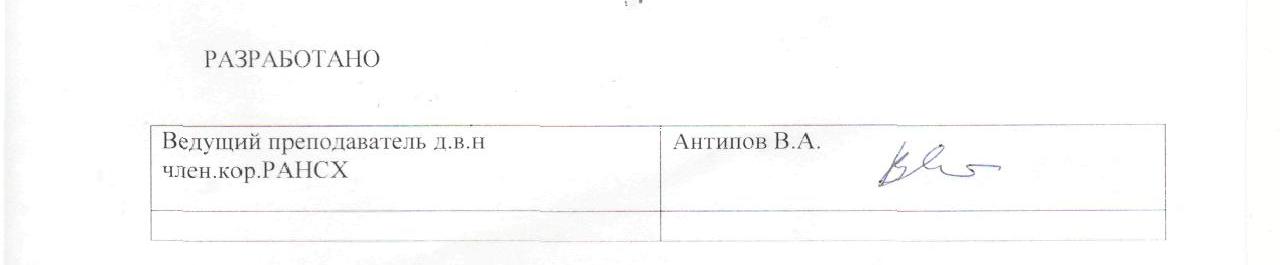 МИНИСТЕРСТВО СЕЛЬСКОГО ХОЗЯЙСТВА РОССИЙСКОЙ ФЕДЕРАЦИИФедеральное государственное бюджетное образовательное учреждениевысшего профессионального образования«КУБАНСКИЙ ГОСУДАРСТВЕННЫЙ АГРАРНЫЙ УНИВЕРСИТЕТ»УЧЕБНО-МЕТОДИЧЕСКИЙ
КОМПЛЕКСпо дисциплинеКраснодар 2015УТВЕРЖДАЮУТВЕРЖДАЮУТВЕРЖДАЮУТВЕРЖДАЮУТВЕРЖДАЮУТВЕРЖДАЮУТВЕРЖДАЮУТВЕРЖДАЮУТВЕРЖДАЮПроректор по научной работе,Проректор по научной работе,Проректор по научной работе,Проректор по научной работе,Декан факультетаДекан факультетаветеринарнойветеринарнойветеринарнойпрофессор            А.Г. Кощаевпрофессор            А.Г. Кощаевпрофессор            А.Г. Кощаевпрофессор            А.Г. Кощаевмедицины               А.А. Лысенкомедицины               А.А. Лысенкомедицины               А.А. Лысенкомедицины               А.А. Лысенкомедицины               А.А. Лысенко_____________И.О. Фамилия И.О. Фамилия И.О. Фамилия И.О. Фамилия подписьподпись_____________2014202014дисциплины для обучения по программам подготовки научно-педагогических кадров в аспирантуреБ1.В.ДВ.1 Клиническая фармакологиянаправления подготовки36.06.01 Ветеринария и зоотехнияФакультет, на котором проводится обучениеВетеринарной медициныКафедра –разработчикТерапии и фармакологииВид учебной работыДневная форма обученияДневная форма обученияЗаочная форма обученияЗаочная форма обученияВид учебной работыЧасов / з. е.Курс, семестрЧасов / з. е.Курс, СеместрАудиторные занятия — всего32/ 0,82,432/0,82,4лекции12/ 0,32,412/ 0,32,4консультации--семинары20/ 0,52,420/0,52,4лабораторные работы--Самостоятельная работа — всего76/ 2,12,476/ 2,12,4курсовой проект (работа)--контрольные работы--Вид промежуточной аттестации (зачет, экзамен)Зачет с оценкой 2,4Зачет с оценкой 2,4Всего по дисциплине108/ 3108/ 3№п/пНаименование темы лекцийСодержание лекцииОбъем в часахОбъем в часах№п/пНаименование темы лекцийСодержание лекцииочнаязаочная1.Введение в клиническую фармакологию. Основы ветеринарной клинической фармакологии.Определение клинической фармакологии. Цели и задачи дисциплины. Разделы клинической фармакологии. Роль клинической фармакологии в формировании ветеринарного врача как специалиста.222.Основные аспекты процесса утверждения и контроля наркотических препаратов. Требования к проведению клинических испытаний наркотических препаратов.Федеральный закон «О наркотических средствах и психотропных веществах» Группы лекарственных препаратов и их контроль в соответствии с законом РФ. Основные требования к оборудованию аптек, работающих с наркотическими средствами, психотропными и ядовитыми веществами. Особенности учета наркотических, психотропных, сильнодействующих иядовитых веществ  персоналом вет. аптеки. Отпуск наркотических, психотропных, сильнодействующих и ядовитых веществ из аптеки.223.Фармакокоррекция стрессов у животных.Синдром стресса у животных. Группа препаратов: общая характеристика группы, механизм действия на организм животного, взаимодействие с другими группами препаратов, побочные эффекты, классификация, дозы для животных.224.Фармакотерапия лихорадочных состояний и воспалительного процесса.Лихорадка у животных. Группа препаратов: общая характеристика группы, механизм действия на организм животного, взаимодействие с другими группами препаратов, побочные эффекты, классификация, дозы для животных.225.Фармакотерапия расстройств пищеварения.Расстройства пищеварения у животных.  Группа препаратов: общая характеристика группы, механизм действия на организм животного, взаимодействие с другими группами препаратов, побочные эффекты, классификация, дозы для животных.226.Лекарственные средства при заболеваниях дыхательных путей и легких.Заболевания дыхательных путей и легких у животных. Группа препаратов: общая характеристика группы, механизм действия на организм животного, взаимодействие с другими группами препаратов, побочные эффекты, классификация, дозы для животных.22Общий объемОбщий объемОбщий объем1212№ п/пТема практического занятияОчноеЗаочное1.Введение в предмет. Инструктаж по технике безопасности. Фармакокоррекция иммунодефицитных состояний.   222.Фармакокоррекция аллергических состояний.223.Фармакокоррекция болезней выделительной  системы.224.Фармакокоррекция  болезней эндокринной системы.225.Фармакокоррекция при сердечно-сосудистой патологии.226.Фармакокоррекция травматических и биологических повреждений кожи и глубжележащих тканей.22     7.Фармакокоррекция акушерско-гинекологических патологий.228.Фармакорегуляция нарушений обмена веществ. 229Антимикробная терапия болезней  животных. 2210Препараты,  влияющие на метаболизм костной и хрящевой ткани.22Итого: Итого: 2020№ темы лекцииФорма самостоятельной работыКоличествочасовСроки выполнения (недели семестраили даты)Форма Контроля1Проработка конспектов лекций и вопросов, вынесенных на самостоятельное изучение, изучение основной и дополнительной литературы204 семестр 2 курсСдача тестов, домашних заданий, подготовка научной работы.2Подготовка к опросу124 семестр 2 курсОтветы во время устного или письменного опроса.3Участие в НИД184 семестр 2 курсПодготовка статей по результатам НИД к опубликованию.4Подготовка доклада264 семестр 2 курсДоклады на семинарском занятииИтого76№Наименование ресурсаТематикаУровень доступаНачало действия и срок действия договораНаименование организации и номер договора 2015 г.2015 г.2015 г.2015 г.2015 г.2015 г.1РГБАвторефераты и диссертацииДоступ с компьютеров библиотеки(9 лицензий)07.10.2014-07.04.2015;ФГБУ «Российская государственная библиотека» дог. №095/04/0355 от 07.10.2014Стоимость 199 420 руб.( С01.10 договор будет продлён)2Руконт + РостехагроУниверсальнаяДоступ с ПК университета01.09.2014-01.09.2015Бибком дог. 002/2222-2014 от 11.08.14Стоимость 90 000 руб.3Издательство «Лань»ВетеринарияСельское хозяйствоТехнология хранения и переработки пищевых продуктовДоступ с ПК университета21.01.15 -21.01.16ООО «Изд-во Лань»дог.№ 192 от 21.01.15Стоимость 130 000руб.4IPRbookУниверсальнаяИнтернет доступ01.04.2015-12.11.2015ООО «Ай Пи Эр Медиа»гос. контракт №1113/15 от 21.03.2015Стоимость 400 000руб.5ГарантПравовая системаДоступ с ПК университета01.04.2015 (бессрочный)Договор 133/НК/15 от 01.04.2015.6ВИНИТИ РАНСельское хозяйствоДоступ с ПК библиотеки16.06.2014-30.03.2015договор №431 от 16 июня 2014гСтоимость 218 520 руб.7Образовательный портал КубГАУУниверсальнаяДоступ с ПК университета8Электронный Каталог библиотеки КубГАУУниверсальнаяДоступ с ПК библиотеки9СПС КонсультантПлюсПравовая системаДоступ с ПК университетаДоговор с библиотекой14.04.201501.04.2011(бессрочные)(РИЦ 150) Договор об информационной поддержке от __.__.20__г.(РИЦ 150) Договор об информационной поддержке от 14.04.2015г.(ИнформБюро) Договор об информационной поддержке от 01.04.2011г.по дисциплинеБ1.В.ДВ.1 Клиническая фармакологияБ1.В.ДВ.1 Клиническая фармакологияБ1.В.ДВ.1 Клиническая фармакологияФакультетВетеринарной медициныВетеринарной медициныВетеринарной медициныКурс2Семестр4Форма обученияОчная, заочнаяОчная, заочнаяОчная, заочнаяНомерНомерНомерНаименование темы лекцииИспользуемая образовательная технологияНеделилекциитемыпо рабочей программеНаименование темы лекцииИспользуемая образовательная технология11Введение в клиническую фармакологию. Основы ветеринарной клинической фармакологииВведение в клиническую фармакологию. Основы ветеринарной клинической фармакологииПрезентация22Основные аспекты процесса утверждения и контроля наркотических препаратов. Требования к проведению клинических испытаний наркотических препаратов.Основные аспекты процесса утверждения и контроля наркотических препаратов. Требования к проведению клинических испытаний наркотических препаратов.Презентация13Фармакокоррекция стрессов у животных.Фармакокоррекция стрессов у животных.Презентация24Фармакотерапия лихорадочных состояний и воспалительного процесса.Фармакотерапия лихорадочных состояний и воспалительного процесса.Презентация15Фармакотерапия расстройств пищеварения.Фармакотерапия расстройств пищеварения.Презентация26Лекарственные средства при заболеваниях дыхательных путей и легких.Лекарственные средства при заболеваниях дыхательных путей и легких.Презентациялекциитемыпо рабочей программеНаименование темы лекцииИспользуемая образовательная технология1Введение в клиническую фармакологию. Основы ветеринарной клинической фармакологииВведение в клиническую фармакологию. Основы ветеринарной клинической фармакологииПрезентация2Основные аспекты процесса утверждения и контроля наркотических препаратов. Требования к проведению клинических испытаний наркотических препаратов.Основные аспекты процесса утверждения и контроля наркотических препаратов. Требования к проведению клинических испытаний наркотических препаратов.Презентация3Фармакокоррекция стрессов у животных.Фармакокоррекция стрессов у животных.Презентация4Фармакотерапия лихорадочных состояний и воспалительного процесса.Фармакотерапия лихорадочных состояний и воспалительного процесса.Презентация5Фармакотерапия расстройств пищеварения.Фармакотерапия расстройств пищеварения.Презентация6Лекарственные средства при заболеваниях дыхательных путей и легких.Лекарственные средства при заболеваниях дыхательных путей и легких.Презентация№ п/пТема практического занятияОчноеЗаочное1.Введение в предмет. Инструктаж по технике безопасности. Фармакокоррекция иммунодефицитных состояний.   222.Фармакокоррекция аллергических состояний.223.Фармакокоррекция болезней выделительной  системы.224.Фармакокоррекция  болезней эндокринной системы.225.Фармакокоррекция при сердечно-сосудистой патологии.226.Фармакокоррекция травматических и биологических повреждений кожи и глубжележащих тканей.22     7.Фармакокоррекция акушерско-гинекологических патологий.228.Фармакорегуляция нарушений обмена веществ. 229Антимикробная терапия болезней  животных. 2210Препараты,  влияющие на метаболизм костной и хрящевой ткани.22Итого: Итого: 2020№ темы лекцииФорма самостоятельной работыКоличествочасовСроки выполнения (недели семестраили даты)Форма Контроля1Проработка конспектов лекций и вопросов, вынесенных на самостоятельное изучение, изучение основной и дополнительной литературы204 семестр 2 курсСдача тестов, домашних заданий, подготовка научной работы.2Подготовка к опросу124 семестр 2 курсОтветы во время устного или письменного опроса.3Участие в НИД184 семестр 2 курсПодготовка статей по результатам НИД к опубликованию.4Подготовка доклада264 семестр 2 курсДоклады на семинарском занятииИтого76МИНИСТЕРСТВО СЕЛЬСКОГО ХОЗЯЙСТВА РОССИЙСКОЙ ФЕДЕРАЦИИФедеральное государственное бюджетное образовательное учреждениевысшего профессионального образования«КУБАНСКИЙ ГОСУДАРСТВЕННЫЙ АГРАРНЫЙ УНИВЕРСИТЕТ»ФОНД ОЦЕНОЧНЫХ СРЕДСТВпо дисциплинеКраснодар 2015№ п/пКонтролируемые разделы 
(темы дисциплины)Код контролируемой компетенции (или ее части)Наименование 
оценочного средства1Терминология в клинической фармакологии и фармакотерапии. Понятия: биологически активное вещество, фармакологическое средство, лекарственное средство, лекарственный препарат, лекарственная форма, действующее вещество.ОПК-1,ОПК-2,ОПК-3,ОПК-4,ПК-1,ПК-2УК-1Доклад,самостоятельная работа2Побочные эффекты, обусловленные взаимодействием лекарственных средств друг с другом или с биологически активными ингредиентами..ОПК-1,ОПК-2,ПК-1,ПК-2УК-1,УК-2Доклад,самостоятельная работа3Роль ветеринарного врача в решении важных задач фармакотерапии. Этический кодекс  ветеринарного фармацевтического работника России.ОПК-1,ОПК-2,ПК-1,ПК-2УК-1,УК-5Доклад,самостоятельная работа4Предмет и задачи фармакотерапии. Связь фармакотерапии с теоретическими и клиническими дисциплинами. Клиническая фармакология: предмет, структура, задачи, роль в ветеринарной медицине.ОПК-1,ОПК-2,ПК-1,ПК-2УК-1,УК-6Доклад,самостоятельная работа5Фармакокинетика. Определение. Роль в развитии фармакотерапии, задачи, возможности.Пути введения лекарственных средств..ОПК-1,ОПК-2,ОПК-8,ПК-1,ПК-2,УК-1,УК-5,УК-6Доклад,самостоятельная работа№ п/пНаименование темы рефератаКод контролируемой компетенции (или ее части1Предмет и задачи клинической фармакологии. Связь  с другими дисциплинами. Этапы  развития, задачи, роль в ветеринарной медицине..ОПК-1,ОПК-2,ПК-1,ПК-2УК-12Фармакодинамика. Определение. Роль и значение в развитии фармакотерапии. Виды действия лекарственных веществ. ОПК-3,ОПК-4,ПК-1,ПК-2УК-13Связь фармакодинамики и фармакокинетики. Определение величины фармакологического эффекта.ОПК-5,ОПК-8,ПК-1,ПК-2УК-24Фармакокинетическое взаимодействие лекарственных средствОПК-1,ОПК-8,ПК-1,ПК-2УК-35Роль наследственных факторов в фармакотерапии, фармакогенетика.ОПК-1,ОПК-2,ПК-1,ПК-2УК-16Взаимозаменяемость лекарственных средств. Препараты выбора..ОПК-1,ОПК-3,ПК-1,ПК-2УК-5 7Понятия: биологически активное вещество, фармакологическое средство, лекарственное средство, лекарственный препарат, лекарственная форма, действующее вещество..ОПК-1,ОПК-5,ПК-1,ПК-2УК-68Пути введения лекарственных средств.ОПК-3,ОПК-5,ПК-1,ПК-2УК-39Всасывание лекарственных средств. Механизмы транспорта лекарственных средств через биомембраны.ОПК-1,ОПК-5,ПК-1,ПК-2УК-210Распределение лекарственных средств в органах и тканях.ОПК-1,ОПК-2,ПК-1,ПК-2УК-6№ п/пВопросы1Терминология в клинической фармакологии и фармакотерапии.1. Биологически активное вещество.2. Фармакологическое средство.3.Лекарственный препарат.4. Лекарственная форма.5. Лекарственное средство.6. Действующее вещество.2Побочные эффекты, обусловленные взаимодействием лекарственных средств друг с другом или с биологически активными ингредиентами.1.Классификация побочных эффектов. 2.Взаимодействие лекарственных средств.. 3.Виды взаимодействия. 3Роль ветеринарного врача в решении важных задач фармакотерапии. Этический кодекс  ветеринарного фармацевтического работника России.1.Закон «Об обращении лекарственных средств». 2. Основные направления фармакотерапии и фармакокорекции. 3.Основные группы лекарственных препаратов, используемые в ветеринарии. 4Предмет и задачи фармакотерапии. Связь фармакотерапии с теоретическими и клиническими дисциплинами. Клиническая фармакология: предмет, структура, задачи, роль в ветеринарной медицине.1.Фармакодинамика. 2.Фармакокинетика.3.Основные задачи клинической фармакологии. 4.Экспериментальная клиническая фармакология. 5.Новые аспекты изучения лекарственных средств. 5Фармакокинетика. Определение. Роль в развитии фармакотерапии, задачи, возможности.Пути введения лекарственных средств.1.Роль внешних факторов и состояния организма животного на действие лекарственных средств. 2.Парентеральное введение лекарственных средств. 3.Энтеральное введение лекарственных средств.4. Всасывание лекарственных средств. 5.  Выделение лекарственных средств. 6.Биотрансформация лекарственного вещества в более активные метаболиты.№ п/пВопросы1Фармакодинамика: понятия, качественные и количественные показатели.2Принципы и правила инсулинотерапии при сахарном диабете.3Виды побочного действия ЛС.4Клиническая фармакология нитратов. Рекомендации при применении нитроглицерина.5Виды действия лекарственных веществ. 6Клиническая фармакология лекарственных средств для купирования при ступа бронхиальной астмы.7Формакокинетика: понятия, основные этапы.8Эффективность и биодоступность лекарственных средств.9Повторное применение лекарственных средств10Всасывание лекарственных средств. 11Распределение лекарственных средств в органах и тканях12Выведение лекарственных средств.13Механизмы транспорта лекарственных средств через биомембраны.14Метаболизм лекарственных средств15Пути введения лекарственных средств16Дозирование лекарственных средств.17Всасывание лекарственных средств. Механизмы транспорта лекарственных средств через биомембраны.18Фармакогенетика лекарственных средств.19Понятия: биологически активное вещество, фармакологическое средство, лекарственное средство, лекарственный препарат, лекарственная форма, действующее вещество.20Взаимодействие лекарственных средств. Виды.21Фармакодинамическое взаимодействие лекарственных средств22Взаимозаменяемость лекарственных средств. Препараты выбора23Роль наследственных факторов в фармакотерапии, фармакогенетика24Дозирование лекарственных средств.25Механизмы транспорта лекарственных средств через биомембраны.26Метаболизм лекарственных средств27Пути введения лекарственных средств28Дозирование лекарственных средств.29Всасывание лекарственных средств. Механизмы транспорта лекарственных средств через биомембраны.30Фармакогенетика лекарственных средств.